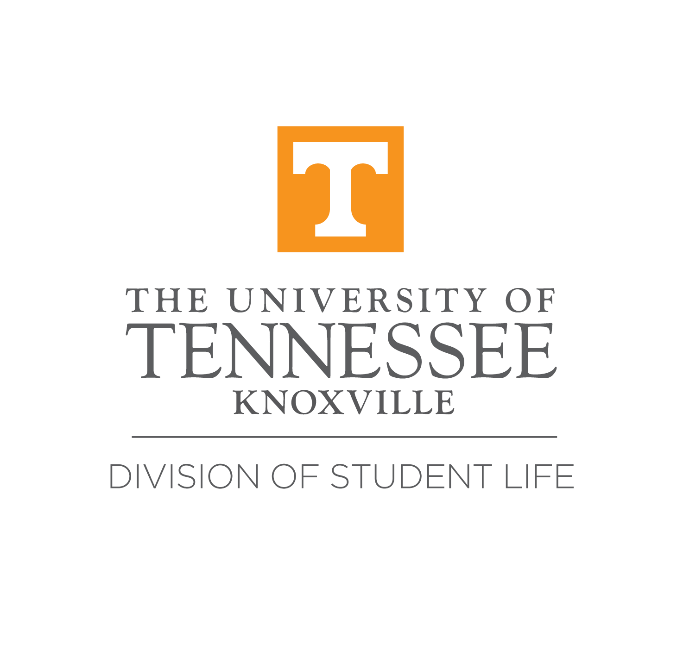 Department NameProgram Review Virtual Visit ItineraryDates of VisitExternal Program Review Team:Name, title, universityName, title, universityName, title, universitySunday Evening     Monday Tuesday  Start Time End Time Event Location Staff Host 6:00 pm Kickoff Meeting Program Review Team (PRT) NAME, Assistant Vice Chancellor  NAME, Director of [DEPARTMENT] Dr. Melissa Brown, Director of Assessment and Strategic Initiatives (DASI)  Start Time End Time Event Location Staff Host 8:00 am 9:30am Senior Leadership Dr. Cuevas, Vice Chancellor NAME, Assistant Vice Chancellor and Executive Director of University HousingNAME, Assistant Vice Chancellor NAME, Assistant Vice Chancellor  NAME, Associate Vice Chancellor and Dean of Students  9:30 am9:40 amBreak9:40 am  10:40 am  Department Director/Guided Tour of Facilities  10:40 am 11:00 am Break 11:00 am 12:00 pm  Department Staff 12:00 pm  1:30 pm  Lunch Break 1:30 pm  2:30 pm  Student Life Leadership Team (Divide PRT/Breakout rooms)Group A – NAMEGroup B – NAMEGroup C – Dr. NAME2:30 pm  2:40 pm Break 2:40 pm 3:40 pm Stakeholder Group 1 3:40 pm3:50pmBreak3:50 pm  4:50 pm Stakeholder Group 2  4:50 pm  5:00 pm  Break 5:00 pm 6:00 pm Student Stakeholder Group Start Time End Time Event Location Staff Host 8:00 am  9:00 am  Review Team Meeting9:00 am 10:00 am Stakeholder Group 310:00 am10:10 amBreak10:10 am 11:10 am Stakeholder Group 4 11:10 am 11:20 am Break 11:20 am 12:20 pm Stakeholder Group 512:20 pm 2:00 pm  Virtual Lunch & Process Time PRT Only 2:00 pm 2:30 pm Preliminary Report: Dr. Cuevas, Vice Chancellor  Dr. [NAME], Assistant Vice Chancellor  [NAME], Director of [Department]Dr. Melissa Brown, DASI 2:30 pm3:00 pmPreliminary Report: Staff*Leadership also attends3:00 pm 3:30 pm Wrap Up DASI and EPRT  